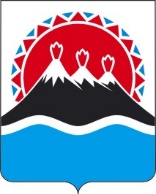 П О С Т А Н О В Л Е Н И ЕПРАВИТЕЛЬСТВАКАМЧАТСКОГО КРАЯ[Дата регистрации] № [Номер документа] г. Петропавловск-КамчатскийВ соответствии с Федеральным законом от 21.12.1994 № 68-ФЗ                          «О защите населения и территорий от чрезвычайных ситуаций природного и техногенного характера», Бюджетным кодексом Российской Федерации, постановлением Правительства Российской Федерации от 22.07.2014 № 690 «О предоставлении временного убежища гражданам Украины, Донецкой Народной Республики и Луганской Народной Республики на территории Российской Федерации в упрощенном порядке», распоряжением Губернатора Камчатского края от 14.04.2022 № 236-Р о введении режима повышенной готовности на территории Камчатского края в связи с необходимостью решения вопросов размещения, социальной защиты и организации всестороннего обеспечения граждан Российской Федерации, Донецкой Народной Республики, Луганской Народной Республики и лиц без гражданства, постоянно проживающих на территориях Украины, Донецкой Народной Республики, Луганской Народной Республики, вынужденно покинувших территории Украины, Донецкой Народной Республики, Луганской Народной Республики и прибывших на территорию Камчатского края в экстренном массовом порядке (далее – эвакуированные граждане)ПРАВИТЕЛЬСТВО ПОСТАНОВЛЯЕТ: 1. Рекомендовать главам муниципальных образований в Камчатском крае определить муниципальными правовыми актами перечень мест временного размещения эвакуированных граждан.2. Установить, что межбюджетные трансферты из краевого бюджета предоставляются в форме дотаций на поддержку мер по обеспечению сбалансированности местных бюджетов в целях осуществления органами местного самоуправления муниципальных образований в Камчатском крае мероприятий по временному социально-бытовому устройству граждан Российской Федерации, Донецкой Народной Республики, Луганской Народной Республики и лиц без гражданства, постоянно проживающих на территориях Украины, Донецкой Народной Республики, Луганской Народной Республики, вынужденно покинувших территории Украины, Донецкой Народной Республики, Луганской Народной Республики и прибывших на территорию Камчатского края в экстренном массовом порядке (далее - эвакуированные граждане) (далее - межбюджетные трансферты), включая:1) проведение ремонтных работ в местах временного размещения эвакуированных граждан, определенных муниципальными правовыми актами, находящихся в муниципальной собственности, и иных мероприятий, связанных с подготовкой мест временного размещения эвакуированных граждан;2) организация работы мест временного размещения эвакуированных граждан в соответствии с Методическими рекомендациями по организации первоочередного жизнеобеспечения населения в чрезвычайных ситуациях и работы пунктов временного размещения пострадавшего населения от 20.08.2020 № 2-4-71-18-11;3) обеспечение эвакуированных граждан в местах временного размещения горячим питанием и предметами первой необходимости;4) организация доставки эвакуированных граждан от места прибытия в места временного размещения, а также доставка эвакуированных граждан до иных пунктов назначения в рамках мероприятий по их социально-бытовому устройству;5) обеспечение бесплатным питанием несовершеннолетних из числа эвакуированных граждан в начальной школе;6) оплата (возмещение) стоимости временного размещения эвакуированных граждан.3. Межбюджетные трансферты предоставляются за счет средств краевого бюджета (в том числе за счет межбюджетных трансфертов, поступивших в краевой бюджет из федерального бюджета на указанные цели) в соответствии со сводной бюджетной росписью краевого бюджета в пределах лимитов бюджетных обязательств, доведенных Министерству финансов Камчатского края (далее - Министерство) на указанные цели.4. Критерием отбора муниципальных образований в Камчатском крае для предоставления межбюджетных трансфертов является наличие на территории муниципального образования в Камчатском крае мест временного размещения.5. Условиями предоставления межбюджетных трансфертов местным бюджетам являются:1) наличие эвакуированных граждан, находящихся в местах временного размещения, расположенных на территории муниципального образования в Камчатском крае;2) обращение органа местного самоуправления муниципального образования в Камчатском крае в Министерство с указанием расчетной обоснованной потребности в средствах;3) заключение органом местного самоуправления муниципального образования в Камчатском крае соглашения о предоставлении межбюджетных трансфертов с Министерством.6. Межбюджетные трансферты местным бюджетам предоставляются в соответствии с соглашениями о предоставлении межбюджетных трансфертов.7. Получатели межбюджетных трансфертов представляют отчеты об их использовании и выполнении условий их предоставления по формам и в порядке, установленном Министерством.8. Министерство осуществляет контроль за использованием межбюджетных трансфертов по целевому назначению исходя из перечня мероприятий, определенных частью 2 настоящего постановления.9. Настоящее постановление вступает в силу после дня его официального опубликования.Об организации осуществления мероприятий по временному социально-бытовому обустройству граждан Российской Федерации, Донецкой Народной Республики, Луганской Народной Республики и лиц без гражданства, постоянно проживающих на территориях Украины, Донецкой Народной Республики, Луганской Народной Республики, вынужденно покинувших территории Украины, Донецкой Народной Республики, Луганской Народной Республики и прибывших на территорию Камчатского края в экстренном массовом порядкеПредседатель Правительства Камчатского края[горизонтальный штамп подписи 1]Е.А. Чекин[горизонтальный штамп подписи 1]